MargD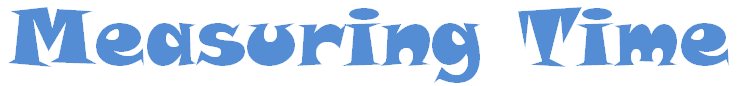 We measure time in Seconds    Minutes     HoursWe measure time in Seconds    Minutes     Hours60 seconds = 1 minute60 minutes = 1 hourDays   Weeks   Months   Years Days   Weeks   Months   Years 24 hours in a day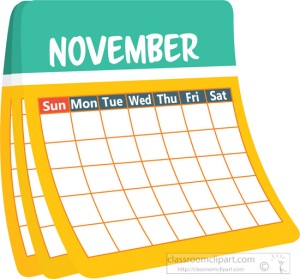 7 days in a week52 weeks in a year12 months in a yearWe also use Seasons      Fortnights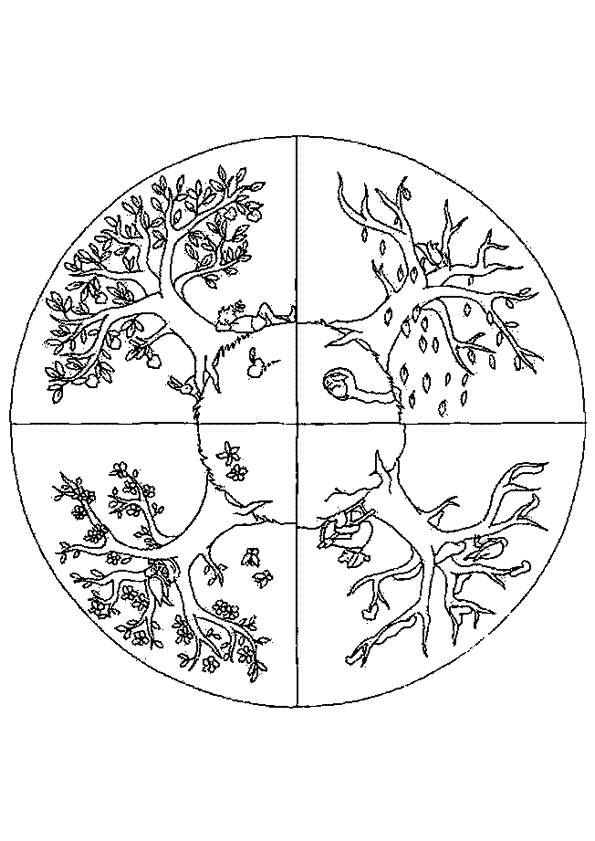 We also use Seasons      Fortnights4 seasons in a yearSummer, Autumn, Winter, Spring14 days = a fortnight2 weeks = a fortnight